ΘΕΜΑ: ΠΡΟΚΗΡΥΞΗ ΕΚΔΗΛΩΣΗΣ ΕΝΔΙΑΦΕΡΟΝΤΟΣ ΠΡΟΣ ΤΑΞΙΔΙΩΤΙΚΑ ΠΡΑΚΤΟΡΕΙΑ ΓΙΑ ΚΑΤΑΘΕΣΗ ΠΡΟΣΦΟΡΩΝ ΓΙΑ ΠΡΟΓΡΑΜΜΑΤΙΖΟΜΕΝΗ ΠΟΛΥΗΜΕΡΗ  ΕΚΔΡΟΜΗ ΤΗΣ Γ ΄ ΛΥΚΕΙΟΥ.        (Άρθρο 2 § 5 της 20883/ΓΔ4/12-02-2020, ΦΕΚ 456/τ.Β/13-02-2020, Υ.Α.)Το 11ο ΓΕΛ Θεσ/νίκης,  με την παραπάνω   νομοθεσία και την απόφαση20/31-10-22 του Συλλόγου Καθηγητών προκειμένου να πραγματοποιήσει  πολυήμερη εκδρομή της Γ΄΄ Λυκείου στην Ιταλία και  για το διάστημα από  05/12-10 ή 11/12/ 22 προκηρύσσει διαγωνισμό. Καλεί τα ενδιαφερόμενα ταξιδιωτικά γραφεία να καταθέσουν στον διευθυντή του σχολείου σφραγισμένες προσφορές μια (1) ώρα πριν από τη συνεδρίαση της αρμόδιας κατά νόμο Επιτροπής, η οποία θα συνεδριάσει τη Δευτέρα 07/11/2022 στις 11:45π.μ.	Τα ενδιαφερόμενα πρακτορεία στην προσφορά τους θα πρέπει να αναγράφουν εκτός από την τιμή της εκδρομής αναλυτικά και κάθε άλλο στοιχείο –προσφορά(π.χ. free) που θα επιτρέψει στην επιτροπή να διαμορφώσει πληρέστερη εικόνα για τις προσφερόμενες από το Πρακτορείο υπηρεσίες, όπως:ΔΙΆΡΚΕΙΑ: 7/ήμερη σε περίπτωση της μετάβασης και επιστροφής   μόνο με πλοίο (Δευτέρα- Κυριακή) 6ήμερη σε περίπτωση μετάβασης με πλοίο και επιστροφή αεροπορικώς (Δευτέρα-Σάββατο)Διανυκτερεύσεις:  Στην 7ήμερη 4 διανυκτερεύσεις στη Ρώμη και 2 στο πλοίο Στην 6ήμερη 4 διανυκτερεύσεις στη Ρώμη και 1 στο πλοίο.Προβλεπόμενος αριθμός συμμετεχόντων: 45 μαθητές και 4 συνοδοί εκπαιδευτικοί.Μεταφορικό μέσο: ΛΕΩΦΟΡΕΊΟ- ΦΕΡΡΥ ΜΠΟΤ- ΑΕΡΟΠΛΑΝΟ (αν επιλεγεί η 6ήμερη). Το λεωφορείο θα πρέπει να είναι καινούριο με ζώνες ασφαλείας .Κατηγορία καταλύματος: Ξενοδοχείο 3 ή 4  αστέρων .Το ΞΕΝΟΔΟΧΕΊΟ ΝΑ ΒΡΊΣΚΕΤΑΙ ΟΣΟ ΤΟ ΔΥΝΑΤΟΝ ΚΟΝΤΥΤΕΡΑ ΣΤΟ ΚΈΝΤΡΟ ΤΗΣ ΡΩΜΗΣ ΚΑΙ ΣΕ ΠΕΡΙΟΧΉ ΜΕ ΑΓΟΡΆ Ημερήσια εκδρομή στη ΦλωρεντίαΛοιπές Υπηρεσίες: Επισκέψεις σε μουσεία κλπ και μετακινήσεις σύμφωνα με το πρόγραμμα του σχολείου.Ξεναγήσεις από διπλωματούχο ξεναγό.Αρχηγός – συνοδός σε όλη τη διάρκεια της εκδρομής από το σχολείο μέχρι την επιστροφή.Πιστή εφαρμογή του εκπαιδευτικού προγράμματος του σχολείου.Διατροφή: Πρωινό - Ημιδιατροφή σε μπουφέ με τουλάχιστον 5 διαφορετικά φαγητά Δωμάτια- Καμπίνες Τρίκλινα/τετράκλινα όχι διεσπαρμένα  σε παραπάνω από 2 ορόφους στο ξενοδοχείοΔωμάτια καθηγητών: Μονόκλινα(δωμάτια- καμπίνες)Άμεση προσέλευση γιατρού στο ξενοδοχείο, εφ’ όσον χρειαστεί.Ασφάλιση: Υποχρεωτική Ασφάλιση Ευθύνης Διοργανωτή, σύμφωνα με την κείμενη νομοθεσία. Ασφάλιση που να καλύπτει τα έξοδα σε περίπτωση ατυχήματος ή ασθένειας με πλήρη ιατροφαρμακευτική περίθαλψη.Επείγουσα αεροπορική μεταφορά μαθητή ή μαθήτριας στη Θεσσαλονίκη εφ’ όσον χρειαστεί.Εγγυήσεις: Εγγυητική επιστολή διεκπεραίωσης της εκδρομής και υπεύθυνη δήλωση ότι το ταξιδιωτικό γραφείο διαθέτει ειδικό σήμα λειτουργίας το οποίο βρίσκεται σε ισχύ.Free συμμετοχές μαθητών κατά την κρίση του πρακτορείου οι οποίες θα συνεκτιμηθούν και τυχόν προσφορές υλικού στο σχολείο.Επιπλέον ασφάλιση για covid-19 για τους καθηγητές με επιβάρυνση του πρακτορείου.Έκδοση από το πρακτορείο ονομαστικών αποδείξεων για κάθε μαθητή/τρια.	Ο ΔΙΕΥΘΥΝΤΗΣ                                                                                             ΓΚΟΥΜΑΣ ΙΩΑΝΝΗΣΕΛΛΗΝΙΚΗ ΔΗΜΟΚΡΑΤΙΑΥΠΟΥΡΓΕΙΟ ΠΑΙΔΕΙΑΣ ΕΡΕΥΝΑΣ ΚΑΙ ΘΡΗΣΚΕΥΜΑΤΩΝΠΕΡ/ΚΗ  Δ/ΝΣΗ Π/ΘΜΙΑΣ & Δ/ΘΜΙΑΣ ΕΚ/ΣΗΣ ΚΕΝ.  ΜΑΚΕΔΟΝΙΑΣ Δ/ΝΣΗΣ Β/ΘΜΙΑΣ ΕΚ/ΣΗΣ ΑΝ. ΘΕΣ/ΝΙΚΗΣ11Ο ΓΕΝΙΚΟ ΛΥΚΕΙΟ  ΘΕΣ/ΝΙΚΗΣΤαχ. Δ/νση: Πάροδος Σκουφά ( 40 Εκκλησιές)Ταχ. Κώδικας: 54636Πληροφορίες: Γκούμας ΙωάννηςΤηλέφωνο: 2310-214616      Email: mail@11lyk-thess.thess.sch.grΘεσσαλονίκη  31/10/2022Αριθ. Πρωτ 074 ΠΡΟΣΔΙΕΥΘΥΝΣΗ Β/ΒΑΘΜΙΑΣ ΕΚΠΑΙΔΕΥΣΗΣ ΑΝΑΤΟΛΙΚΗΣ ΘΕΣΣΑΛΟΝΙΚΗΣΠρος Ανάρτηση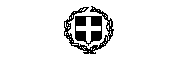 